№ п/пНаименование товараЕд. изм.Кол-воТехнические, функциональные характеристикиТехнические, функциональные характеристикиТехнические, функциональные характеристики№ п/пНаименование товараЕд. изм.Кол-воПоказатель (наименование комплектующего, технического параметра и т.п.)Показатель (наименование комплектующего, технического параметра и т.п.)Описание, значение1.Детский игровой комплекс №24ИД-24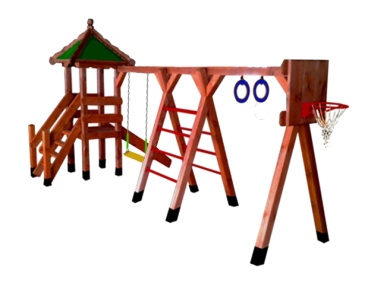 Шт. 11.Детский игровой комплекс №24ИД-24Шт. 1Высота (мм) Высота (мм) 30001.Детский игровой комплекс №24ИД-24Шт. 1Длина (мм)Длина (мм)45001.Детский игровой комплекс №24ИД-24Шт. 1Ширина (мм)Ширина (мм)18001.Детский игровой комплекс №24ИД-24Шт. 1Высота площадки (мм)Высота площадки (мм)9001.Детский игровой комплекс №24ИД-24Шт. 1Применяемые материалыПрименяемые материалыПрименяемые материалы1.Детский игровой комплекс №24ИД-24Шт. 1СтолбыВ кол-ве 4шт., выполнены из бруса 100*100 сосновых пород естественной влажности. Нижняя часть столба покрыта битумной мастикой с последующим бетонированием.В кол-ве 4шт., выполнены из бруса 100*100 сосновых пород естественной влажности. Нижняя часть столба покрыта битумной мастикой с последующим бетонированием.1.Детский игровой комплекс №24ИД-24Шт. 1ПолПол в кол-ве 1шт., выполнен из доски сосновых пород с покрытием  антисептиком "Акватекс"Пол в кол-ве 1шт., выполнен из доски сосновых пород с покрытием  антисептиком "Акватекс"1.Детский игровой комплекс №24ИД-24Шт. 1Горка- скат  Н-900 ммВ  кол-ве 1шт. Изготовлен в виде цельной конструкции. Выполнен из цельного деревянного каркаса и укрыт цельным листом из нержавеющей стали.В  кол-ве 1шт. Изготовлен в виде цельной конструкции. Выполнен из цельного деревянного каркаса и укрыт цельным листом из нержавеющей стали.1.Детский игровой комплекс №24ИД-24Шт. 1Крыша четырехскатнаяВ  кол-ве 1шт., выполнена из доски естественной влажности и  четырех листов ОСБ с покрытием гибкой черепицей «Шинглас»В  кол-ве 1шт., выполнена из доски естественной влажности и  четырех листов ОСБ с покрытием гибкой черепицей «Шинглас»1.Детский игровой комплекс №24ИД-24Шт. 1Лестница с периламиЛестница в кол-ве 2шт., выполнена из доски сосновых пород естественной влажности.Лестница в кол-ве 2шт., выполнена из доски сосновых пород естественной влажности.1.Детский игровой комплекс №24ИД-24Шт. 1Перекладины деревянныеВ кол-ве 8шт., диаметром 40-45мм., с покраской акриловой краской.В кол-ве 8шт., диаметром 40-45мм., с покраской акриловой краской.1.Детский игровой комплекс №24ИД-24Шт. 1Боковые ограждения горкив кол-ве 4шт. из древесины сосновых пород естественной влажности.в кол-ве 4шт. из древесины сосновых пород естественной влажности.1.Детский игровой комплекс №24ИД-24Шт. 1Опорная балка комплекса комплекса в кол-ве 1шт., выполнена из бруса 100х100мм. Балка предназначена для качели, шведской стенки и гимнастических колец  из древесины сосновых пород естественной влажности.комплекса в кол-ве 1шт., выполнена из бруса 100х100мм. Балка предназначена для качели, шведской стенки и гимнастических колец  из древесины сосновых пород естественной влажности.1.Детский игровой комплекс №24ИД-24Шт. 1Перила башниВ кол-ве 4шт., выполнены из доски сосновых пород естественной влажности с геометрической резьбой по дереву.В кол-ве 4шт., выполнены из доски сосновых пород естественной влажности с геометрической резьбой по дереву.1.Детский игровой комплекс №24ИД-24Шт. 1Декоративный элемент "Арка" В кол-ве 1шт., выполнен из влагостойкой фанеры с покраской полиуретановой краской.В кол-ве 1шт., выполнен из влагостойкой фанеры с покраской полиуретановой краской.1.Детский игровой комплекс №24ИД-24Шт. 1Качели на гибком подвесеВ кол-ве 1шт., выполнены из металлической короткозвенной цепи 6мм., и сиденья выполнено из влагостойкой фанеры с покраской полиуретановой краской. .Качели крепятся на деревянную перекладину выполненную из бруса 100*100мм., с помощью двух п-образных  металлических  пластин и четырех болтов.В кол-ве 1шт., выполнены из металлической короткозвенной цепи 6мм., и сиденья выполнено из влагостойкой фанеры с покраской полиуретановой краской. .Качели крепятся на деревянную перекладину выполненную из бруса 100*100мм., с помощью двух п-образных  металлических  пластин и четырех болтов.1.Детский игровой комплекс №24ИД-24Шт. 1Гимнастические кольца в кол-ве 2шт., выполнены из металлической трубы с покраской термопластичной порошковой краскойв кол-ве 2шт., выполнены из металлической трубы с покраской термопластичной порошковой краской1.Детский игровой комплекс №24ИД-24Шт. 1Баскетбольный щит с кольцомВ кол-ве 1шт. Щит изготовлен из влагостойкой фанеры с покраской полиуретановой краской. На щит крепится кольцо выполнено  из металлической трубы Ф20мм и толщиной стенки 2мм. с покраской термопластичной порошковой краской.В кол-ве 1шт. Щит изготовлен из влагостойкой фанеры с покраской полиуретановой краской. На щит крепится кольцо выполнено  из металлической трубы Ф20мм и толщиной стенки 2мм. с покраской термопластичной порошковой краской.1.Детский игровой комплекс №24ИД-24Шт. 1МатериалыДеревянный брус и доскасосновых парод естественной влажности тщательно отшлифованы  со всех сторон и покрашен в заводских условиях антисептиком "Акватекс", влагостойкая фанера с покраской полиуретановой краской, металл покрыт термопластичной порошковой краской, короткозвенная цепь,  саморезы по дереву, крепеж оцинкованный, заглушки пластиковые цветные.ГОСТ Р 52169-2012, ГОСТ Р 52168-2012Деревянный брус и доскасосновых парод естественной влажности тщательно отшлифованы  со всех сторон и покрашен в заводских условиях антисептиком "Акватекс", влагостойкая фанера с покраской полиуретановой краской, металл покрыт термопластичной порошковой краской, короткозвенная цепь,  саморезы по дереву, крепеж оцинкованный, заглушки пластиковые цветные.ГОСТ Р 52169-2012, ГОСТ Р 52168-2012